29 мая 2019 г. кафедра математического анализа провела конкурс плакатов на тему «Борьба с коррупцией». Студенты проявили творческий подход к созданию антикоррупционной атмосферы и наглядно показали к каким последствиям может приводить коррупция при попустительстве со стороны общества.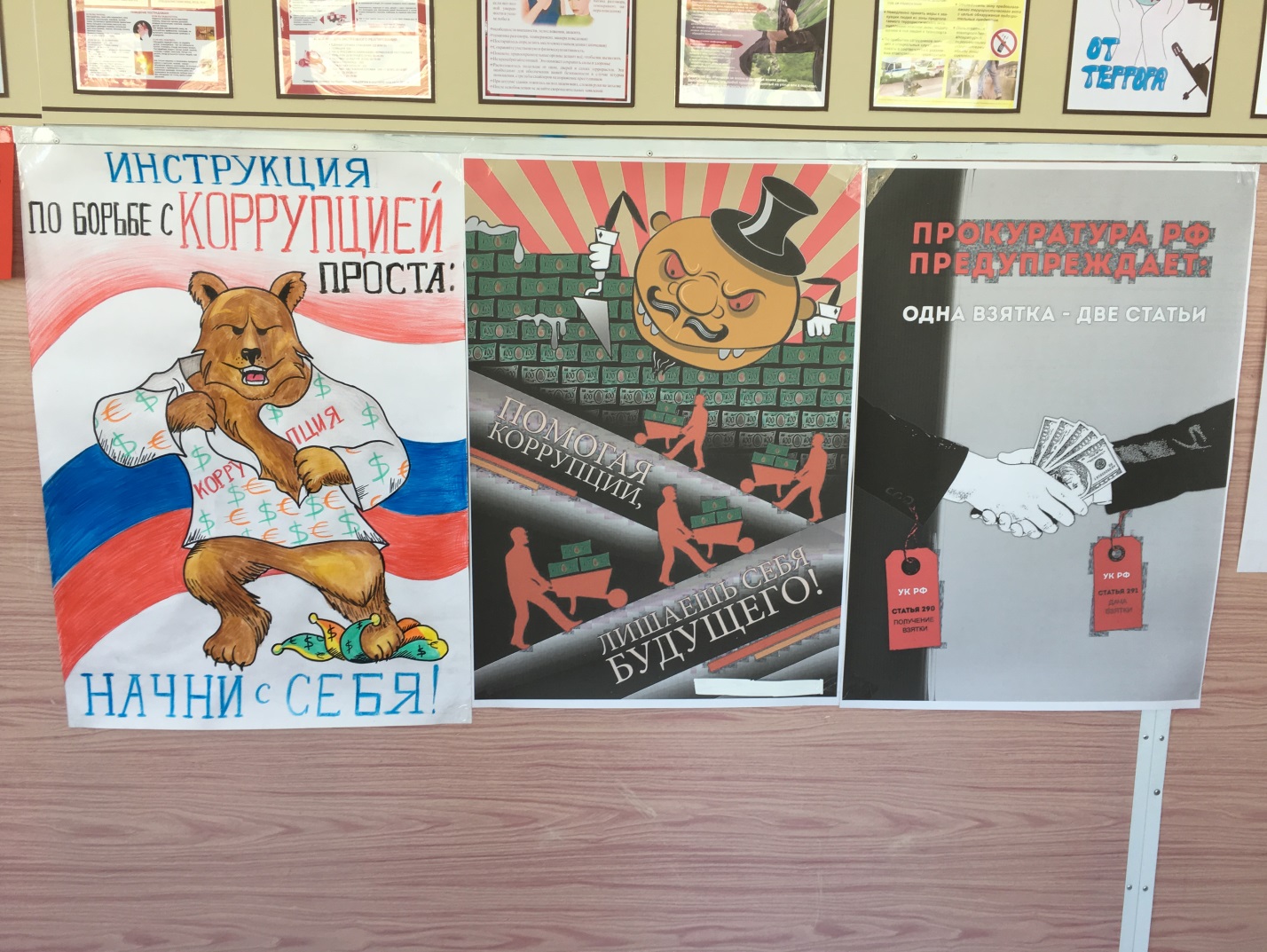 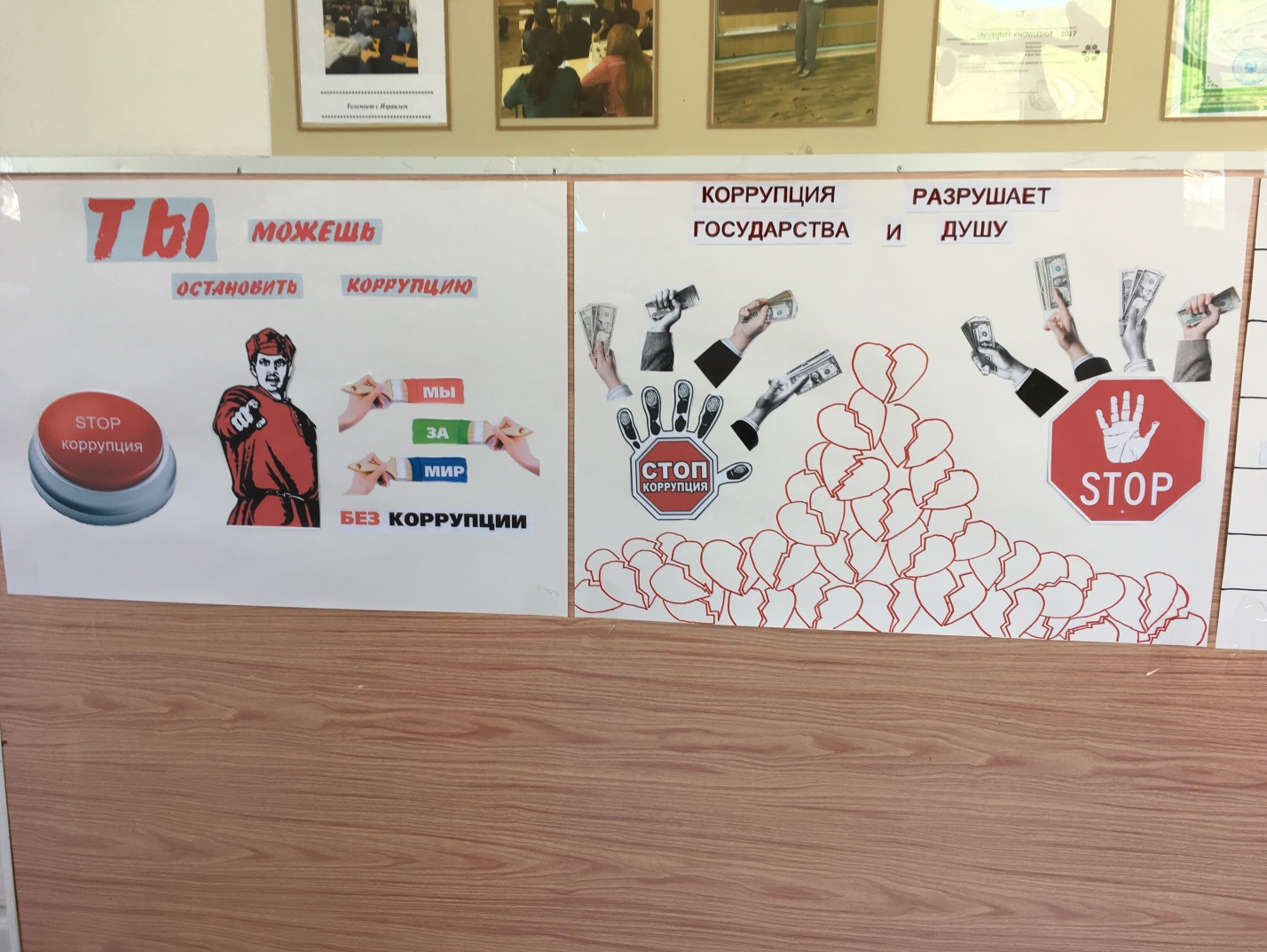 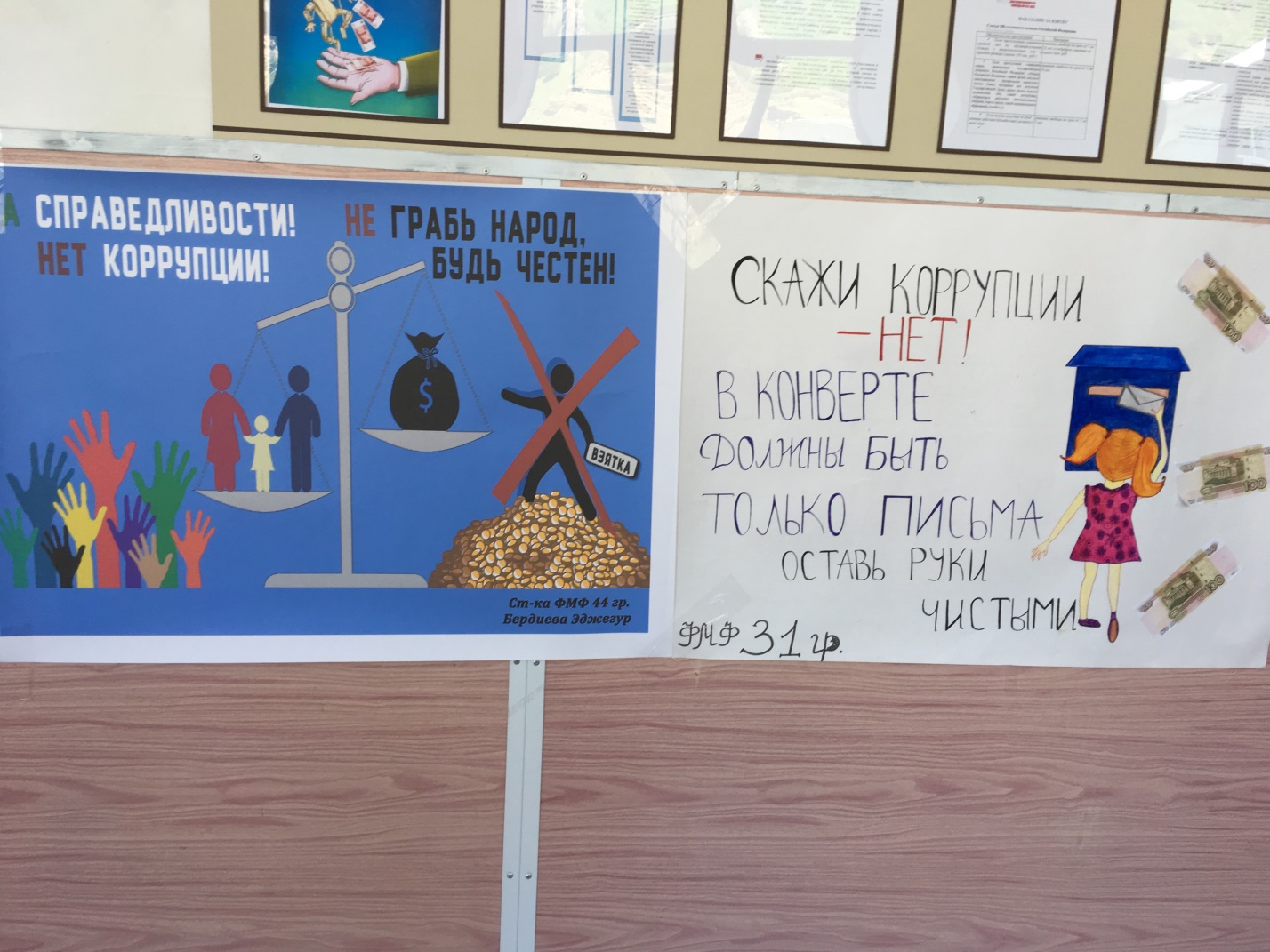 